	Întocmit: 	arh. MICLE AndreeaPiese scrise:Fișa proiectului. Borderou general.Memoriu de prezentarePiese desenate: Plan de încadrare în zonă conform ortofotoplan	Sc. 1:2000Plan de situație	Sc. 1:1000	Întocmit: 	arh. MICLE AndreeaDenumirea proiectului:„CONSTRUIRE HALĂ PRODUCȚIE CONFECȚII METALICE ȘI ÎMPREJMUIRE PROPRIETATE”Titular:denumire beneficiar: SC B_HALLEN SRL, CUI 37588997;adresa poștală: Loc. Pericei, nr. 60N, jud. Sălaj, cod poștal 457265;telefon 0766 373 888, adresa de e-mail office.bhallen@yahoo.com ;numele persoanelor de contact:	- administrator: JÓZSA Bálint Rudolf;	- proiectant Micle Andreea, tel: 0754 014 081Descrierea caracteristicilor fizice ale întregului proiect:RezumatProiectul de față își propune, din punct de vedere arhitectural, realizarea unei construcții la un nivel de finisare și dimensionare a spațiilor și volumelor care să respecte exigențele actuale la nivel național și comunitar. Investiția își propune înființarea unei hale de confecții metaliceAmplasamentul studiat este situat în Loc. Pericei, nr. 60N, Com. Pericei, Jud. Sălaj. Terenul aparține beneficiarului SC B_HALLEN SRL. Parcela se identifica prin Cartea Funciară nr. 51850 UAT Pericei, cu nr. cad. 51850, teren intravilan (S = 4.294 mp) și extravilan (S = 65.830 mp), neîmprejmuit, având suprafața totală măsurată de 10.877mp.Accesul la proprietate se realizează din latura nord vestică prin vecinătatea cu nr. cad 51530, amplasament care este de asemenea în proprietatea beneficiarului și care are acces existent la DN1H.Conform Certificatului de Urbanism nr. 69/15.11.2018, emis de Primăria Comunei Pericei, terenul pe care va fi amplasată construcția propusă este situat la intrarea in loc. Pericei dinspre Zalău. Amplasamentul este liber de construcții.Construcția va avea în plan forma dreptunghiulară, cu dimensiunile maxime ale laturilor de 30,35 x 70,56 m. Regimul de înălțime a construcției va fi parter (P). Suprafața construită și desfășurată va fi de 2.141,50 mp.Justificarea necesității proiectului:Proiectul consta in construirea unei hale pe structură metalică, in vederea utilizării acestuia pentru activități care fac parte din industria construcțiilor metalice și a produselor din metal, exclusiv mașini, utilaje si instalații, fasonat fier beton, debitare, precum si alte activități conexe. Valoarea de investiție a proiectului 1.014.093 lei, proiect finanțat fonduri proprii.Perioada de implementare a proiectului va fi de 2 ani din momentul obținerii autorizației de construire.planșe reprezentând limitele amplasamentului proiectului, inclusiv orice suprafață de teren solicitată pentru a fi folosită temporar (planuri de situație și amplasamente):plan de încadrare în zonă conform ortofotoplanplan de situație;Descrierea caracteristicilor fizice ale întregului proiect, formele fizice ale proiectului (planuri, clădiri, alte structuri, materiale de construcție și altele).Pe terenul aferent investiției nu se mai găsesc alte construcții. Construcția urmează să fie amplasată în intravilanul localității Pericei, jud. Sălaj.OB01 – Clădire confecții metalice Construcția va avea în plan forma dreptunghiulară, cu dimensiunile maxime ale laturilor de 30,35 x 70,56 m. Regimul de înălțime a construcției va fi parter (P). Suprafața construită și desfășurată va fi de 2.141,50 mp și suprafața utilă va fi de 2.121,75 mp. Clădirea va avea înălțimea la streașina de +6,25 m. (față de cota ±0,00), iar înălțimea maximă la coama acoperișului de 8,80 m (față de cota ±0,00) și înălțimea utilă minimă este de 5,12 m. Terenul amenajat este la cota -0,20 m. Volumul construit al clădirii va fi de circa 15.910 mc. Accesul în clădire se va face pe latura vestică prin intermediu a două uși pietonale de 1,80 x 2,20 m și doua accese pentru utilaje de 4,20 x 4,50mStructura clădirii va fi pe fundații de tip izolate elastice, adâncimea de fundare situându-se la -1,50 m față de cota terenului natural, cu condiția încastrării fundațiilor minim 30 cm în terenul bun de fundare. Stâlpii vor fi din europrofile de tip HEA200, IPE500, HEA140 și țeavă rectangulară 100x100x4 mm și grinzile metalice fiind executate din europrofile IPE300. Pereți vor fi realizați din panouri tip Sandwich 80 mm. Fiecare travee va fi acoperiș în doua ape cu luminatoare spre nord. Șarpanta va fi metalică din profile IPE80 și IPE160. Acoperișul va avea pantă de 64° și 26°.Închiderile pentru acoperiș și pereți se vor realiza din panouri termoizolante de 80 mm.Compartimentări, suprafețe, indici constructivi:Vecinătăți:	- Nord	– DN 1H – nr. cad. 50521 (teren domeniu public);	- Est	– nr. cad. 50969 (teren proprietate privată);	- Sud	– canal – nr. cad. 51643 (teren domeniu public);	- Vest	– B-Masiv SRL – nr. cad. 51530 și 51531 (teren proprietate privată);Clădirea are aliniament existent 14,58 m.Distanțele minime ale construcției față de limita vecinătăți sunt:	9,10 m	față de limita proprietății din nord – DN 1H – nr. cad. 50521;	1,00 m	față de limita proprietății din est – nr. cad. 50969;	159,21 m	față de limita proprietății din sud – canal – nr. cad. 51643;	12,25 m	față de limita proprietății din vest – B-Masiv SRL – nr. cad. 51530 și 51531;	13,26 m 	față de construcțiile vecine nr. cad 51530Bilanțul teritorial:Suprafața totală de teren	S.T. =	10877,00	mpSuprafața construită / desfășurata propusă	S.C.p / S.D.p =	2141,50	mpSuprafața utilă	S.U. =	2121,75	mpProcentul de ocupare a terenului	POT	propus	19,68	%	(existent 0,00%)Coeficientul de utilizare a terenului 	CUT	propus	0,196		(existent 0,00)Clasificarea construcțiilor:Categoria de importanță a construcției:	CClasa de importanță a construcției:	IIICategoria E pericol de incendiu - risc micGradul II de rezistență la focOB02 – ÎmprejmuireLungimea totală propusă pentru împrejmuire este de 237 m. Gardul de împrejmuire va fi alcătuit din stâlpi din țeavă metalică încastrați în fundații izolate de beton și panouri din gard bordurat din plasă zincată. Înălțimea gardului va fi de 2,00 m de la cota terenului amenajat.OB02 – Platforme carosabileAmplasamentul se va amenaja prin realizarea unei platforme carosabile care sa faciliteze accesul carosabil și pietonal în incinta, circulația pe amplasament și necesarul de spatii de parcare. Platforma va avea o suprafața de 1135,00 mp cu o structura rutiera care se va realiza prin așternerea unui strat de balast compactat cu grosimea de 15 cm după ce în prealabil de pe amplasament a fost decapat stratul vegetal și s-au realizat compactările terenului. Peste stratul de balast compactat se va realiza stratul de fundare din piatra sparta compactata de 15cm. Îmbrăcămintea de beton rutier BcR4.5 se va realiza într-un singur strat în grosime de 15 cm. Platforma de beton este alcătuita din dale, delimitate intre ele prin rosturi și se executa într-un singur strat, în care betonul îndeplinește caracteristicile pentru un strat de uzura. Zona platformei carosabile va fi delimitata în unele zone de soclu împrejmuirii propuse și în rest de borduri prefabricate din beton fixate pe un pat de beton cu rol de fundație continua pentru bordura.Profilul și capacitățile de producțieProiectul consta in construirea unei hale pe structură metalică, in vederea utilizării acestuia pentru activități care fac parte din industria construcțiilor metalice și a produselor din metal, utilaje și instalații, fasonat fier beton, debitare, precum si alte activități conexe. Descrierea proceselor de producție ale proiectului propus, în funcție de specificul investiției, produse și subproduse obținute, mărimea, capacitatea;Investiția propusă dorește realizarea unei hale metalice având următoarele funcțiuni: spațiile de producție formate din hala de lucru și platformele exterioare învecinate, realizate din beton, unde se executa piesele și elementele mari. zona pregătire-debitare;zona pentru executarea confecțiilor metalice ușoare;zona pentru executarea tâmplăriei metalice;zona pentru executarea construcțiilor metalice;zona de asamblare / pre asamblare.spatii pentru vestiare, grup sanitar.Atelierul de confecții metalice realizează o gama variată de piese și elemente metalice care se grupează în următoarele categorii principale:construcții metalice (stâlpi, grinzi, grinzi de rulare, ferme și alte elemente de acoperiș, structuri metalice pentru închideri și compartimentări, rezervoare, cuve metalice s.a.);tâmplărie metalică:- piese metalice înglobate în beton, piese de trecere;alte confecții (scări, balustrade, parapete, capace, s.a.).Atelierul de confecții execută confecțiile / construcțiile metalice pe baza comenzilor primite de la șantiere / terți, care au fost aprobate de către conducerea unității.Activitățile de verificare a documentației de execuție, a comenzilor, de asigurare a detaliilor de execuție, necesarelor de materiale, dispozitive, utilaje si echipamente, a procedurilor și a personalului se realizează de către compartimentele funcționale de resort din cadrul unității, conform procedurilor de sistem si ale procedurilor specifice de lucru aferente.Atelierul va fi să fie dotat cu sculele, dispozitivele, echipamentele si utilajele necesare corespunzător operațiilor care se executa in cadrul acestuia.Materiile prime, energia și combustibilii utilizați, cu modul de asigurare a acestora;Atelierul de confecții și construcții metalice utilizează in mod curent următoarele categorii de materialetable din otel de diferite grosimi, profile laminate din otel, profile din tabla îndoită, țevi, profile din aluminiuorgane de asamblare, materiale de adaos pentru sudura (electrozi), garnituri, feronerie, alte accesoriialte materiale tehnologice: carbid, oxigen, vopsea, decapanți, etc;materiale de întreținere (electrice, sanitare, pentru utilaje si echipamente, gospodărești).Laminatele din otel (table, profile, țevi) se depozitează pe rastele metalice sau pe traverse de beton, pe sortimente si dimensiuni. Platforma de depozitare nu trebuie să permită acumularea si stagnarea apelor de orice proveniența. Laminatele nu se așază direct pe platforma betonata si nici direct pe pământ.Platforma de depozitare va fi astfel organizata încât sa permită accesul ușor al utilajelor de ridicat, mijloacelor de transport si persoanelor la stivele de materiale.Celelalte categorii de materiale, altele decât laminatele din otel, precum si tablele subțiri si pofilele din aluminiu se depozitează in magazii, pe sortimente si dimensiuni, in rastele, rafturi, cutii, etc., pentru fiecare sortiment fiind asigurate marcaje sau etichete de identificare.Electrozii si carbidul se păstrează in magazii uscate. Cutiile cu electrozi se învelesc suplimentar in folie de polietilena si se păstrează in rafturi, la înălțimea minima de 4*cm de la pardoseala.Manipularea materialelor din depozit / magazie si transportul la zona de pregătire - debitare sau la celelalte zone de execuție se realizează mecanizat sau manual, funcție de dimensiunile si greutatea materialelor. Pentru manipularea mecanizate se utilizează automacarale, macarale fixe sau alte utilaje de ridicare / transport disponibile. La depozitarea, manipularea si transportul intern al materialelor se vor respecta normele de tehnica securității muncii si PSI generale si specifice.Energia electrica necesara echipamentelor utilizate la ridicarea clădirii se va asigura de la rețeaua de energie electrica existenta pe amplasament.Produsele utilizate sunt cele specifice domeniului construcțiilor. În cadrul activităților de construire se va utiliza drept combustibili motorina. Alimentarea cu carburanți (motorina) se va asigura de la unitățile specializate in distribuția acestor produse. Cantitatea de combustibil utilizata va fi de aproximativ 100 l/zi.Toate produsele utilizate se vor stoca pe stații betonate, acoperite, îngrădite și securizate. În măsura posibilităților se vor utiliza construcțiile existente pe amplasament. Șeful de atelier verifica existenta si integritatea elementelor de identificare (marcaje, etichete, etc.) ale produselor primite si asigura păstrarea acestora pe toata durata de depozitare la atelier. În situația in care unele sortimente nu pot fi identificate exact, acestea se depozitează separat si nu se utilizează pana când ele nu sunt identificate.Pentru cazuri de urgenta (deversări accidentale), pe amplasament vor fi disponibile materiale absorbante, nisip si lopeți.Racordarea la rețelele utilitare existente în zonă;Construcțiile propuse se vor racorda la utilitățile din zona astfel:Alimentare și distribuție a energiei electrice – amplasamentul va fi branșat la rețeaua de distribuție a energiei electrice.Alimentarea cu apă – branșament la rețeaua de alimentare cu apă a localității. Evacuarea apă tehnologică:Având în vedere destinația pe care o va avea noua investiție, și anume activități de strungărie, mașini de prelucrat metal, se poate concluziona faptul că în urma procesului de prelucrare a metalului rezultă apă industrială, care va fi depozitată în niște bazine speciale în acest sens, fiind ridicate și neutralizate de o firmă autorizată.Apele pluviale vor fi preluate prin rigole carosabile care vor fi dispuse pe tot perimetrul halei și platformelor betonate cu pantă de minim 0,2% pentru conducerea apelor pluviale la rigolele existente.Apele uzate menajere și canalizarea: proiectul nu implica evacuarea de ape uzate sau epurate in emisar natural, acestea se vor colecta prin rețea proprie pe amplasament într-un bazin vidanjabil.Energie termică – se va realiza prin radiatoare electrice.Descrierea lucrărilor de refacere a amplasamentului în zona afectată de execuția investiției;Având in vedere condițiile de amplasament, operațiile tehnologice, calitatea echipamentelor si instalațiilor ce vor fi utilizate, se apreciază ca impactul negativ asupra factorilor de mediu va fi neglijabil. Este de precizat ca in urma executării lucrărilor propuse prin prezentul proiect vor fi luate masuri de curățare a zonelor afectate de realizarea investiției.Activitatea se va desfășura strict în zona avizată prin actele de reglementare obținute pentru investiție. Se interzice ocuparea unor alte suprafețe, necuantificate ca fiind necesare în economia investiției.Se va interveni prompt în cazul scurgerilor de produse petroliere, pentru a evita migrarea lor pe porțiunile de sol. Suprafețele prevăzute în proiect a fi afectate temporar vor fi reabilitate și redate circuitului inițial.La finalul lucrărilor de construcție nu trebuie să existe pe amplasament alte suprafețe ocupate definitiv decât cele necesare funcționarii obiectivului.După finalizarea lucrărilor, se va igieniza amplasamentul de toate tipurile de deșeuri generate in perioada de realizare a lucrărilor. Nu se vor lasă pe amplasament depozite de agregate sau de pământ rezultat din excavații.Căi noi de acces sau schimbări ale celor existente;Accesul la proprietate se realizează din latura nord vestică prin vecinătatea cu nr. cad 51530, amplasament care este de asemenea în proprietatea beneficiarului și care are acces existent la DN1H.Accesul pe amplasament se va realiza in conformitate cu documentația anexată Autorizației de amplasare și de acces în zona drumului public nr. 965 din 25.06.2019.Terenul aferent investiției este situat în exteriorul plăcuțelor de localitate. Accesul se va realiza prin amenajarea virajului de dreapta la intrare cu rază circulară R 33 m. Pentru asigurarea fluentei și siguranței circulației la intrarea pe proprietate s-a prevăzut o insulă separatoare cu rolul de separare a fluxurilor de circulație, delimitarea parții carosabile și reducerea unghiurilor de conflict.Raza de racordare la intrare va fi de R 33 m iar la ieșire R 12 m. Benzile de acces vor avea 5,50 m lățime la intrarea în acces, după care se restrâng la 3,50 m. Pe zona de racordare cu drumul național nu sunt probleme de vizibilitate.Resursele naturale folosite în construcție și funcționare – nu este cazul;Metode folosite în construcție;Elementele de construcții si confecții metalice tipizate se realizează conform tehnologiilor de execuție/fiselor tehnologice din proiectele tip sau din cataloage de detalii tip. Pentru celelalte categorii de construcții si confecții metalice, compartimentul tehnic asigură documentații/fise tehnologice. Pentru îmbinările prin sudura pentru care prin proiectul de execuție se prevăd clasele de calitate 1, 2, 3, prin grija coordonatorului sudor se vor asigura procedurile sudura calificate conform standardului SR EN 288-3:1998 Specificația si calificarea procedurilor de sudare pentru materiale metalice. La execuția construcțiilor si confecțiilor metalice se vor utiliza numai calitățile de materiale si dimensiunile prevăzute in proiect. Înlocuirea acestora se poate face numai cu acordul proiectantului si beneficiarului.Planul de execuție, cuprinzând faza de construcție, punerea în funcțiune, exploatare, refacere și folosire ulterioară; Lucrările de construcție se vor desfășura in următoarele etape:Predarea amplasamentului.Trasarea construcțiilor.Verificare teren de fundare, cota de fundare, natura terenului de fundare.Cofrarea și armarea fundațiilor, grinzilor de fundare și a tiranților.Buletin de încercare și rezultat încercare betoane.Trasarea structurii metalicăMontarea cadrelor metalice de la parterRecepția șarpantei metalice.Recepție instalații electrice, legarea la pământ a instalației electrice.Recepție la terminarea lucrărilor.Relația cu alte proiecte existente sau planificate;Accesul la proprietate se realizează din latura nord vestică prin vecinătatea cu nr. cad 51530, amplasament care este de asemenea în proprietatea beneficiarului și care are acces existent la DN1H. Detalii privind alternativele care au fost luate în considerare – nu este cazul;Alte activități care pot apărea ca urmare a proiectului (de exemplu, extragerea de agregate, asigurarea unor noi surse de apă, surse sau linii de transport al energiei, creșterea numărului de locuințe, eliminarea apelor uzate și a deșeurilor) Activitatea propusă nu va avea impact asupra caracteristicilor demografice ale populației locale, nu va determina schimbări de populație în zona. Implementarea proiectului nu va avea impact negativ asupra condițiilor de viață ale locuitorilor (schimbări asupra calității mediului, zgomot, scăderea calității hranei etc.). Alte autorizații cerute pentru proiect – nu este cazul;Descrierea lucrărilor de demolare necesare: NU ESTE CAZULDescrierea amplasării proiectului:distanța față de granițe pentru proiectele care cad sub incidența Convenției privind evaluarea impactului asupra mediului în context trans frontieră, adoptată la Espoo la 25 februarie 1991, ratificată prin Legea nr. 22/2001, cu completările ulterioare; Proiectul nu este sub incidenta Convenției privind evaluarea impactului asupra mediului in context transfrontieră (Legea 22/2001); localizarea amplasamentului în raport cu patrimoniul cultural potrivit Listei monumentelor istorice, actualizată, aprobată prin Ordinul ministrului culturii și cultelor nr. 2.314/2004, cu modificările ulterioare, și Repertoriului arheologic național prevăzut de Ordonanța Guvernului nr. 43/2000 privind protecția patrimoniului arheologic și declararea unor situri arheologice ca zone de interes național, republicată, cu modificările și completările ulterioare;În zona în care se va realiza investiția nu sunt semnalate valori arheologice, istorice, culturale, arhitecturale care ar putea fi afectate de lucrările executate. Investiția propusa nu prezinta elemente funcționale sau de alta natura care ar putea sa producă un impact vizual negativ asupra peisajului din zona. Lucrările se vor realiza pe un teren viran. hărți, fotografii ale amplasamentului care pot oferi informații privind caracteristicile fizice ale mediului, atât naturale, cât și artificiale, și alte informații privind:folosințele actuale și planificate ale terenului atât pe amplasament, cât și pe zone adiacente acestuia;Amplasamentul studiat este liber de sarcini. Activitățile desfășurate in zonele adiacente sunt de domeniul confecțiilor metalice (vest – B_Masiv)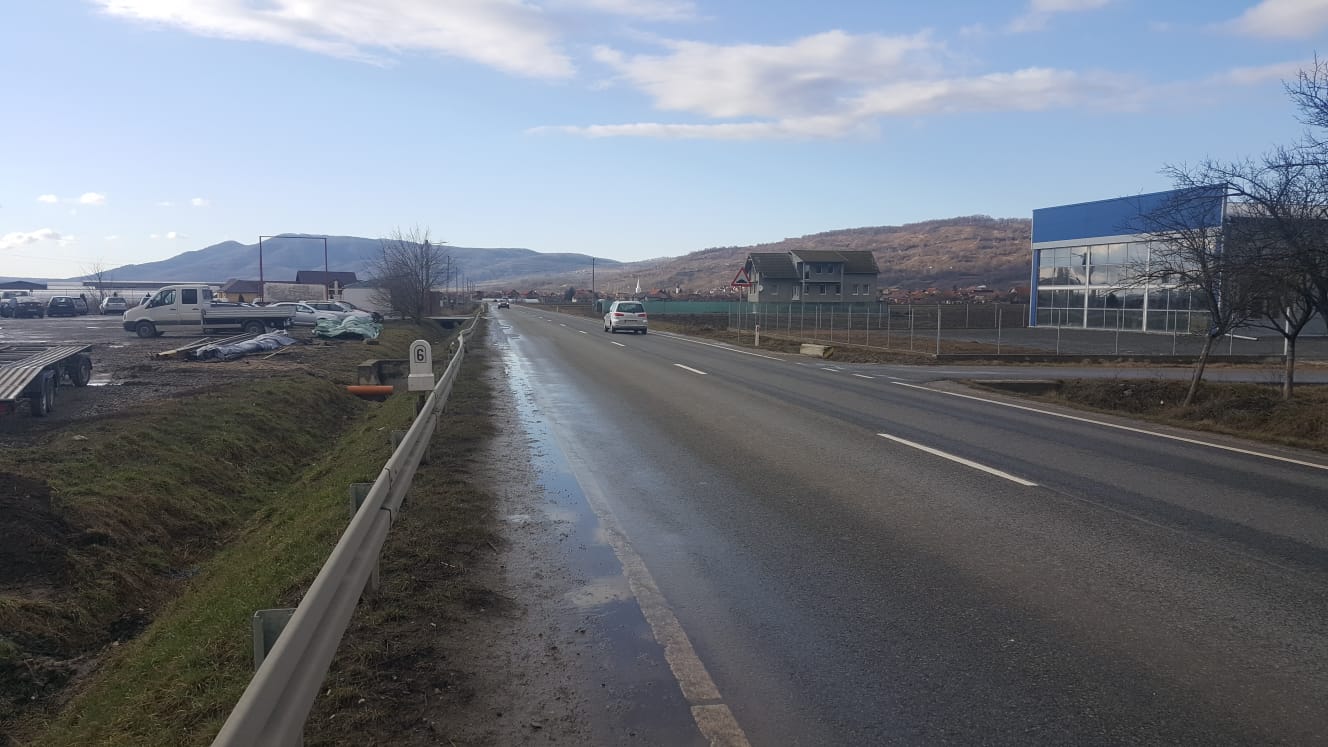 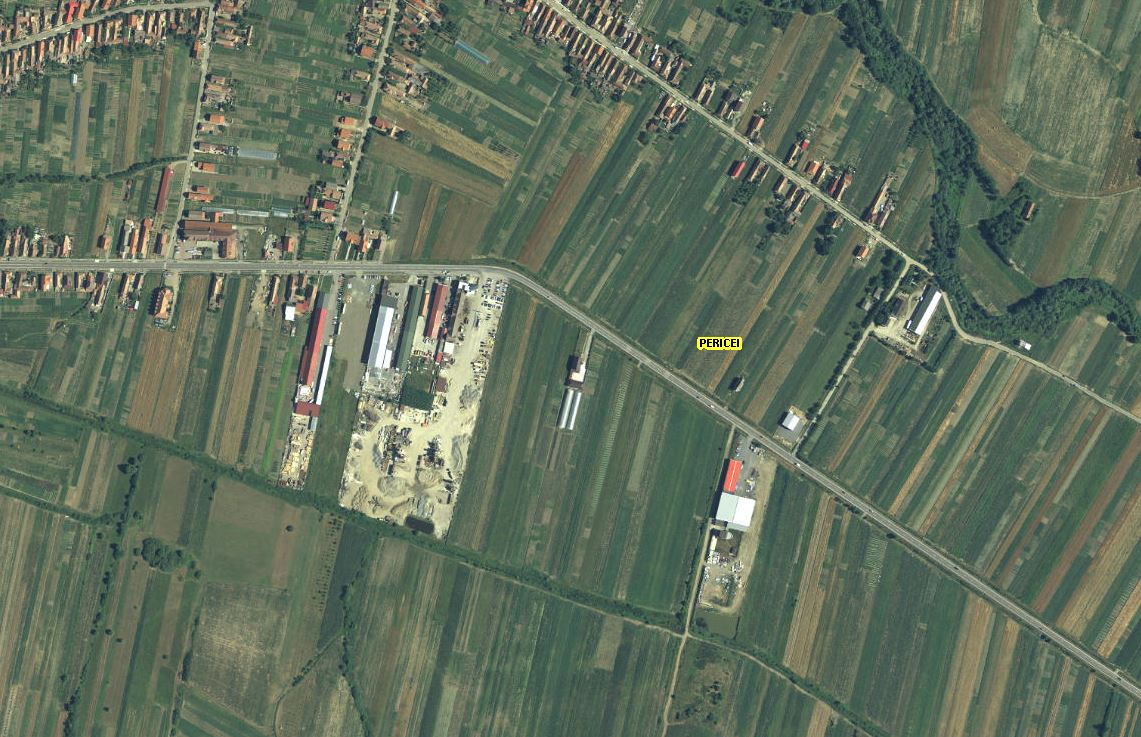 politici de zonare și de folosire a terenului; - nu sunt precizatearealele sensibile - nu este cazul.coordonatele geografice ale amplasamentului proiectului, care vor fi prezentate sub formă de vector în format digital cu referință geografică, în sistem de proiecție națională Stereo 1970;detalii privind orice variantă de amplasament care a fost luată în considerare – nu este cazul;Descrierea tuturor efectelor semnificative posibile asupra mediului ale proiectului, în limita informațiilor disponibile:Surse de poluanți și instalații pentru reținerea, evacuarea și dispersia poluanților în mediu:protecția calității apelor:Sursele de poluanți pentru ape, locul de evacuare sau emisarul:In perioada de execuție a lucrărilor, sursele posibile de poluare a apelor pot fi următoarele: Apele meteorice din zona carosabila si din zona de șantier (inclusiv zone de depozitare) Apele meteorice din zona clădirilor si platformelor betonate, convențional curate;Manipularea si stocarea deșeurilor din construcții determina emisii specifice fiecărui tip de material si fiecărei operații de construcții;Pentru diminuarea impactului asupra calității apelor, se vor aplica următoarele masuri de diminuare. organizarea de șantier si stocarea deșeurilor din construcții in vrac nu se va realiza in apropierea șanțurilor de garda si gurilor de colectare a apelor pluviale dotarea cu material absorbant si intervenție imediata in cazul in care se observa scurgeri, menținerea autovehiculelor într-o buna stare tehnica, staționarea acestora pe platforme betonate;apele uzate menajere si alte ape uzate rezultate de pe amplasament: proiectul nu implica evacuarea de ape uzate sau epurate in emisar natural, acestea se vor colecta prin rețea proprie pe amplasament într-un bazin vidanjabil.utilajele si vehiculele nu se vor spală pe amplasamentca măsura de protecție se interzice, pe cat posibil reparațiile utilajelor pe amplasament se recomanda lăsarea cat mai puțin timp expuse a excavațiilor deschiseAșa cum s-a menționat și anterior, proiectul nu implica evacuarea de ape uzate sau epurate în emisar natural. Evacuarea apelor uzate se va realiza in rețeaua de canalizare interioara si apoi in rețeaua centralizata.In perioada de implementare a proiectului se vor adopta masuri pentru evitarea eroziunii hidraulice a suprafețelor excavate sau a depozitelor temporare de pământ, precum si a materialelor solubile sau antrenabile cu apa.Personalul va fi instruit corespunzător. Utilajele ce vor deservi activitățile desfășurate vor trebui sa dețină toate inspecțiile tehnice necesare care sa ateste funcționarea corespunzătoare a tuturor echipamentelor ce pot genera scurgeri de lubrifianți sau produse petroliere.In aceste condiții riscul producerii unui accident poate fi considerat minim, iar probabilitatea producerii unei poluări cu hidrocarburi va fi redusa.In condițiile respectării masurilor de protecție impuse, apreciem ca:impactul asupra apei subterane (condiții calitative si cantitative) va fi scăzut;impactul asupra calității apelor de suprafața va fi scăzut, dar antrenarea suplimentara de materii in suspensie nu poate fi exclusa. protecția aerului:Sursele de poluanți pentru aer, poluanți, inclusiv surse de mirosuri:Sursele de emisie aferente activităților de construire sunt in general surse fugitive, nedirijate.Din activitatea de construire rezulta emisii cu caracter tehnologic reprezentate prin:Emisii provenite din activitatea de construireemisii de pulberi din procesul de săpături, terasări, compactări ale terenului, emisii provenite din manevrarea și stocarea agregatelor (moloz)Emisii provenite din funcționarea utilajelor si autovehiculelor folosite la activitatea de construireemisii din arderea combustibililor în motoarele autovehiculelor;emisii de praf din circulația autovehiculelorInstalațiile pentru reținerea și dispersia poluanților în atmosferă;Pentru diminuarea impactului asupra calității aerului, se vor aplica următoarele masuri de diminuare. stropirea cu apa a cailor circulabile din șantier, a materialelor cu conținut pulverulent depozitate vrac. se va evita aruncarea resturilor de moloz si a elementelor de construcție de la înălțime, pentru a nu se împrăștia pe paviment și genera astfel cantități suplimentare de praf; se recomanda stocarea materialelor în grămezi cat mai compacte (raport suprafața/volum cat mai mic)deșeurile vor fi evacuate cat mai repede de pe amplasament;lucrările cu potențial ridicat de generare a prafului (compactare, manipulări de materiale pulverulente) se vor evita a se realiza in zilele cu vânt puternic. Se vor programa lucrările in funcție de prognoza meteo.utilajele folosite in activitatea de construire trebuise sa fie moderne si întreținute corespunzător si verificate din punct de vedere al noxelor (revizia tehnica la zi).la staționare, autovehiculele vor avea motorul oprit;se vor stabili trasee circulabile cat mai scurte si se vor impune limite de viteza pentru reducerea antrenării pulberilorApreciem ca in condițiile aplicării masurilor de mai sus impactul proiectului asupra calității aerului va fi minim, riscul depășirii limitelor legale in zonele sensibile fiind scăzut.protecția împotriva zgomotului și vibrațiilor:Sursele de zgomot și de vibrații;In timpul realizării lucrărilor, sursele de zgomot si de vibrații, ar putea fi reprezentate de mijloacele de transport si echipamentele cu care constructorul își desfășoară activitatea.Amenajările și dotările pentru protecția împotriva zgomotului și vibrațiilor;Pentru a evita producerea poluării fonice, toate utilajele care produc zgomot si/sau vibrații vor fi menținute in stare buna de funcționare.Apreciem ca față de împrejurimi impactul zgomotului si al vibrațiilor este nesemnificativ si nu va afecta negativ populația din zona, construcțiile fiind amplasata într-o zona industriala, pe terenurile din vecinătate exista construcții cu destinații industriale. Impactul zgomotului si vibrațiilor pe durata lucrărilor de construcție are caracter temporar.Totodată, pentru diminuarea impactului asupra comunității, se vor aplica următoarele masuri de protecție:nu se vor efectua lucrări noaptea (inclusiv transporturi);utilizarea de utilaje si instalații moderne, cu un nivel scăzut de zgomot generat;organizarea de șantier nu se va amplasa in vecinătatea ariilor protejate;in caz de zgomot puternic personalul va fi dotat cu mijloace individuale de protecție la zgomot;In timpul realizării obiectivului, cu toate masurile de protecție propuse, poate exista un impact rezidual negativ de scurta durata, impact inerent activității de șantier.protecția împotriva radiațiilor:Sursele de radiații;Nu exista surse de radiații atât in perioada de execuție, cat si pe perioada de funcționare a halei de confecții metalice propusa.Amenajările și dotările pentru protecția împotriva radiațiilor;Nu este cazulprotecția solului și a subsolului:Sursele de poluanți pentru sol, subsol, ape freatice și de adâncime:Pe durata de execuție a lucrărilor, sursele de poluare a solului pot fi:activitățile desfășurate in cadrul organizării de șantier. In acest caz sursele potențiale de poluare a solului sunt:stocarea si manipularea unor substanțe potențial poluatoare pentru sol. In aceasta categorie sunt incluse: carburanți, uleiuri etc.;operațiile de aprovizionare si alimentare a utilajelor sau mijloacelor de transport cu combustibil;depozitarea deșeurilor rezultate. apele uzate rezultatefuncționarea utilajelor in zona fronturilor de lucru. Suplimentar, aici exista riscul pierderilor accidentale de ulei sau combustibil ca urmare a unor defecțiuni tehnice survenite la utilaje.traficul de vehicule grele prin emisiile de substanțe poluante degajate in atmosfera din arderea combustibilului Lucrările și dotările pentru protecția solului și a subsolului:Pentru diminuarea impactului asupra solului si subsolul se vor lua următoarele masuri: deșeurile rezultate din activitatea de construcție trebuie colectate in containere si pubele, amplasate in locuri special destinate acestui scop, pe platforme betonate, si evacuate cat mai repede;nu se permite stocarea in vrac, in grămezi deschise, decât a deșeurilor nepericuloase, si stabile, precum: betoane, moloz, deșeuri metalice;toate deșeurile periculoase vor fi stocate in spatii betonate, acoperite, in containere adecvategrămezile de deșeuri de construcții cu conținut de produse pulverulente vor fi stropite periodic pentru evitarea angrenării de pulberi;in cazul producerii de scurgerile de ulei/combustibil/alte produse chimice se va acționa imediat cu mijloace absorbante. Daca este cazul se va curata zona afectata iar pământul contaminat va fi excavat si preluat pentru depozitare, tratare sau eliminare de către firme autorizate.apele uzate rezultate din cadrul organizării de șantier se vor evacua controlat si se va evita deversarea lor la sol;toate produsele de natura chimica utilizate vor fi amplasate in spatii amenajate, ferite de acțiunea ploii sau vântului. Daca vor exista rezervoare de combustibil/ulei pe amplasament acestea vor fi amplasate pe platforme etanșe, eventual dotate cu sisteme de reținere a hidrocarburilor;solul fertil va fi stocat separat si reutilizat pe amplasament;alte masuri de protecție aferente capitolelor Apă și Deșeuri sunt valabile si pentru diminuarea impactului asupra solului.protecția ecosistemelor terestre și acvatice:Identificarea arealelor sensibile ce pot fi afectate de proiect;Pe amplasament nu exista grupuri de plante sau animale ocrotite prin lege. In zona nu exista habitate naturale, flora si fauna, care trebuie conservate si nu sunt necesare masuri speciale de protecție.Lucrările, dotările și măsurile pentru protecția biodiversității, monumentelor naturii și ariilor protejate:Amplasamentul va fi delimitat pe perioada lucrărilor. Ca urmare, se considera ca populația, fauna, flora, peisajul si interrelațiile dintre acești factori nu vor fi afectate prin lucrările de construire.In concluzie, amplasamentul studiat nu se afla situat sau in apropierea unei arii naturale protejate de interes comunitar.protecția așezărilor umane și a altor obiective de interes public:Identificarea obiectivelor de interes public, distanta față de așezările umane, respectiv față de monumente istorice și de arhitectură, alte zone asupra cărora există instituit un regim de restricție, zone de interes tradițional și altele: După terminarea lucrărilor propuse se va avea in vedere aducerea terenului afectat la starea: curat si eventual nivelat.Cele mai apropiate zone rezidențiale sunt situate la distante mari, nefiind afectate de lucrările propuse.In zona amplasamentului nu sunt identificate situri arheologice.Lucrările, dotările și măsurile pentru protecția așezărilor umane și a obiectivelor protejate și/sau de interes public: - Nu este cazul;prevenirea și gestionarea deșeurilor generate pe amplasament în timpul realizării proiectului/în timpul exploatării, inclusiv eliminarea:Lista deșeurilor (clasificate și codificate în conformitate cu prevederile legislației europene și naționale privind deșeurile), cantități de deșeuri generate;Deșeurile rezultate pe perioada realizare a lucrărilor, vor fi colectate corespunzător si predate spre valorificare / eliminare în baza unui contract unui operator autorizat.Programul de prevenire și reducere a cantităților de deșeuri generate;Pentru reducerea impactului produs de deșeuri se propune următorul mod de gestionare al deșeurilor pe amplasament, corelat cu modul propus de desfășurare al proiectului. La eliberarea amplasamentului de deșeuri se vor avea in vedere ca mod de gestionare a deșeurilor următoarele alternative, in ordinea recomandata a importantei: reutilizarea, valorificarea prin reciclare, valorificarea energetică, eliminarea cu valorificarea energetica, eliminarea prin incinerare, eliminarea pe depozite de deșeuri.Se va realiza o segregare cat mai detaliata a deșeurilor atât pe baza materialelor componente cat si a periculozității deșeurilor, pentru a asigura o valorificare cat mai ridicata si riscuri cat mai mici.Toate containerele, spatiile de stocare vor purta etichete cu codul deșeului conform HG 856/2002 si cu denumirea uzuala a deșeului.Se va realiza transportul, valorificarea si eliminarea deșeurilor numai cu societăți autorizate pentru aceste operațiuni si care prezinta codul respectiv al deșeului in autorizație.Grămezile ce conțin materiale pulverulente se vor stoca pe cat posibil in zone cu scurgere redusa a apelor pluviale si se vor stropi periodic cu apa pentru evitarea formarii și angrenării prafului. In măsura posibilităților se vor reutiliza (eventual după concasare) ca materiale de umplutura pe amplasament sau pe alte amplasamente pentru lucrări de rambleiere, nivelare teren.Alte fracții: polistiren, cauciuc, sticla, izolații bituminoase, vata minerala. Se vor separa materialele vizibil contaminate ( cu uleiuri, vopsea, produse petroliere etc) si acestea se vor stoca in containere, in spatii acoperite si betonate in containere acoperite pe platforme betonate. Materialele cu potențial energetic (polistiren, cauciuc, izolații bituminoase, inclusiv periculoase) vor fi valorificate prin instalații autorizate. Materialele nevalorificabile vor fi eliminate de depozite autorizate. Deșeurile rezultate de la personalul si activitatea firmelor de construcție. Deșeurile menajere vor fi colectate in pubele/containere adecvate, deșeurile de ambalaje vor fi colectate separat in vederea reciclării, iar deșeurile periculoase (uleiuri, materiale absorbante) in recipiente etanși in spatii betonate si acoperite.Planul de gestionare a deșeurilor;deșeurile reciclabile – plastic, hârtie, carton, lemn, sticla, metal,  etc se vor precolecta in recipiente separate si vor fi predate operatorului economic autorizat contractat in vederea valorificării. deșeurile inerte (betonul, amestecurile sau fracțiile separate de beton) se va valorifica intern ca material de umplutura in zona șantierului sau material de umplutura pe drumuri nemodernizate sau pe alte amplasamente;materialele izolante/hidroizolante se vor preda unui operator specializat autorizat și se va menționa denumirea acestuia;gospodărirea substanțelor și preparatelor chimice periculoase:Gestionarea produselor chimice utilizare se va realiza cu respectarea procedurilor interne si a cerințelor legale in vigoare. Substanțele și preparatele chimice periculoase utilizate și/sau produse: Produsele utilizate sunt cele specifice domeniului construcțiilor: motorina, butelii de acetilena, butelii de oxigen.Modul de gospodărire a substanțelor și preparatelor chimice periculoase și asigurarea condițiilor de protecție a factorilor de mediu și a sănătății populației: Toate produsele utilizate se vor stoca pe stații betonate, acoperite, îngrădite si securizate. In măsura posibilităților se vor utiliza construcțiile existente pe amplasament. Pentru materialele explozibile se vor lua masuri sporite de securitate.Pentru cazuri de urgenta (deversări accidentale), se va asigura disponibilitatea pe amplasament a kiturilor de intervenție în caz de poluări accidentale. Utilizarea resurselor naturale, în special a solului, a terenurilor, a apei și a biodiversității:Nu este cazul;Descrierea aspectelor de mediu susceptibile a fi afectate în mod semnificativ de proiect:Impactul asupra populației, sănătății umane, biodiversității (acordând o atenție specială speciilor și habitatelor protejate), conservarea habitatelor naturale, a florei și a faunei sălbatice, terenurilor, solului, folosințelor, bunurilor materiale, calității și regimului cantitativ al apei, calității aerului, climei (de exemplu, natura și amploarea emisiilor de gaze cu efect de seră), zgomotelor și vibrațiilor, peisajului și mediului vizual, patrimoniului istoric și cultural și asupra interacțiunilor dintre aceste elemente. Natura impactului (adică impactul direct, indirect, secundar, cumulativ, pe termen scurt, mediu și lung, permanent și temporar, pozitiv și negativ);În urma aplicării masurilor de protecție enumerate mai sus se estimează ca proiectul va avea un impact negativ minim, în limite acceptabile, asupra calității aerului, apei, solului, subsolului, zonelor naturale protejate. Eventualele efecte negative se vor resimți local, la o distanta mică de amplasament, la o intensitate scăzută si pe intervale foarte scurte de timp.Impactul asupra populației, sănătății umane Activitatea propusă nu va avea impact asupra caracteristicilor demografice ale populației locale, nu va determina schimbări de populație în zona. Implementarea proiectului nu va avea impact negativ asupra condițiilor de viață ale locuitorilor (schimbări asupra calității mediului, zgomot, scăderea calității hranei etc.). Disconfortul pululației pe perioada de execuție a lucrărilor este temporar si va fi redus prin masurile de diminuare menționate in capitolele anterioare. Impactul asupra faunei și florei Impactul proiectului asupra biodiversității este minor si limitat ca timp și arie. Nu sunt necesare măsuri suplimentare, pentru protecția acestui parametru de evidențiere ecologică a zonei. Nu se pune problema afectării zonelor protejate, având în vedere faptul că amplasamentul studiat nu se află într-o arie protejata. Pe suprafața amplasamentului nu sunt specii sau habitate prioritare, aria fiind reprezentată de terenuri cu construcții industriale. Impactul asupra soluluiIn faza de construire, solul va fi afectat prin modificarea configurației amplasamentului datorita lucrărilor de decopertare a pământului natural, săpături si nivelare teren. Impactul asupra solului si subsolului datorita poluanților din aer și apa, gestionarii deșeurilor, este in limite acceptabile.Impactul asupra calității și regimului cantitativ al apei.Implementarea proiectului nu va avea impact asupra regimului cantitativ si calitativ al apei si nu vor exista schimbări ale condițiilor hidrologice și hidrogeologice ale amplasamentului. In condițiile respectării masurilor de protecție impuse, apreciem ca:impactul asupra apei subterane (condiții calitative si cantitative) va fi scăzut;impactul asupra calității apelor de suprafața va fi scăzut, dar antrenarea suplimentara de materii in suspensie nu poate fi exclusa.Impactul asupra calității aeruluiIn perioada de execuție a lucrărilor calitatea aerului poate fi afectata de emisiile de gaze de ardere provenite de la utilajele implicate in execuția lucrărilor. In scopul eliminării posibilității dispersiei pulberilor provenind din lucrările de compactare si excavare se vor lua masuri pentru umezirea suprafețelor atunci când este cazul. Zgomote si vibrații In zona în care este amplasată investiția nu sunt zone protejate (rezervații, parcuri naturale, zone tampon etc.) și zone naturale folosite în scop recreativ cum ar fi păduri, campinguri, zone verzi, parcuri, aceasta fiind o zona industriala.Impactul negativ datorat zgomotului si vibrațiilor din activitatea de construire asupra ecosistemelor protejate este redus semnificativ, datorita distantei.In timpul realizării obiectivului, cu toate masurile de protecție propuse, poate exista un impact rezidual negativ de scurta durata, impact inerent activității de șantier.Impactul asupra peisajului și mediului vizual In timpul realizării lucrărilor peisajul va fi afectat de prezenta utilajelor si a echipelor de muncitori, de organizarea de șantier. Efect de modificare a peisajului actual îl va avea edificarea construcției, dar pe termen lung, pe toata perioada de viață a obiectivului. Nu se va înregistra impact negativ vizual final al obiectivului, dat fiind tipul de proiect si raportarea la caracteristicile zoneiImpactul asupra patrimoniului istoric si cultural si asupra interacțiunilor  dintre aceste elemente.În zona in care se va realiza investiția nu sunt semnalate valori arheologice, istorice, culturale, arhitecturale care ar putea fi afectate de lucrările executate.Extinderea impactului (zona geografică, numărul populație / habitatelor / speciilor afectate);Nu este cazul;Magnitudinea și complexitatea impactului;Riscul declanșării unor accidente sau avarii care pot avea un impact major asupra mediului poate fi determinat de: Activitatea de construire propriu-zisă care poate constitui o activitate cu risc pentru participanți si pentru amplasamentele din zona;Accidente la transportul deșeurilor rezultate din activitatea de construire;Scurgerea accidentala de produse petroliere din rezervoarele autovehiculelor si utilajelor folosite in activitatea de construire.Aceste surse potențiale de poluare accidentala, in cazul producerii unor accidente, vor afecta suprafețe limitate si nu vor determina deprecierea punctuala a calității solului, a apelor de suprafața si subterane .Ținând cont de amplasarea acestor surse de poluare si de căile de migrare ale poluanților, consideram ca impactul asupra țintelor (sol, apa de suprafața si subterana, biodiversitate, populație) nu va fi semnificativ daca se vor lua imediat toate masurile propuse si stabilite conform Planului de prevenire si combatere a poluărilor accidentale si procedura interna privind Gestionarea scurgerilor accidentale, Probabilitatea impactului;Probabilitatea apariției unui incident de mediu este scăzută in cazul realizării si respectării masurilor de prevenție menționate.Durata, frecvența și reversibilitatea impactului - Nu este cazul;Măsurile de evitare, reducere sau ameliorare a impactului semnificativ asupra mediului;Prin realizarea proiectului si masurilor de protecție propuse, calitatea mediului din zona este afectata doar in limite admisibile, la intensitate scăzută și pe intervale scurte de timp. Precizam ca impactul luat in considerație este cel rezidual, rămas după aplicarea masurilor de reducere a impactului propuse.Natura transfrontalieră a impactului - Nu este cazul;Prevederi pentru monitorizarea mediului – dotări și măsuri prevăzute pentru controlul emisiilor de poluanți în mediu, inclusiv pentru conformarea la cerințele privind monitorizarea emisiilor prevăzute de concluziile celor mai bune tehnici disponibile aplicabile. Se va avea în vedere ca implementarea proiectului să nu influențeze negativ calitatea aerului în zonă.Prin amplasarea investiției se concluzionează faptul că nu se va genera impact asupra așezărilor umane și obiectivelor de interes public, respectiv investiții, monumente istorice și de arhitectură, diverse așezăminte sau zone de interes tradițional.Ca parte a obligațiilor de mediu existente și având in vedere si cerințele de identificare a zonelor potențial contaminate, se propune:Se va monitoriza calitatea apelor pluviale evacuate de pe amplasament conform cerințelorMonitorizarea stării tehnice a parcului de utilaje pentru depistarea eventualelor defecțiuni;Verificarea periodica a etanșeității rezervoarelor si recipientelor de stocare a carburanților si altor substanțe/deșeuri periculoase, daca este cazul;Respectarea masurilor de prevenire si combatere a poluării accidentale: măsuri necesar a fi luate, echipe de intervenție, dotări și echipamente pentru intervenție în caz de poluare accidentală.Legătura cu alte acte normative și / sau planuri / programe / strategii / documente de planificare:Justificarea încadrării proiectului, după caz, în prevederile altor acte normative naționale care transpun legislația Uniunii Europene: Directiva 2010/75/UE (IED) a Parlamentului European și a Consiliului din 24 noiembrie 2010 privind emisiile industriale (prevenirea și controlul integrat al poluării), Directiva 2012/18/UE a Parlamentului European și a Consiliului din 4 iulie 2012 privind controlul pericolelor de accidente majore care implică substanțe periculoase, de modificare și ulterior de abrogare a Directivei 96/82/CE a Consiliului, Directiva 2000/60/CE a Parlamentului European și a Consiliului din 23 octombrie 2000 de stabilire a unui cadru de politică comunitară în domeniul apei, Directiva-cadru aer 2008/50/CE a Parlamentului European și a Consiliului din 21 mai 2008 privind calitatea aerului înconjurător și un aer mai curat pentru Europa, Directiva 2008/98/CE a Parlamentului European și a Consiliului din 19 noiembrie 2008 privind deșeurile și de abrogare a anumitor directive, și altele) - Nu este cazul;Se va menționa planul / programul / strategia / documentul de programare / planificare din care face proiectul, cu indicarea actului normativ prin care a fost aprobat – Nu este cazul;Lucrări necesare organizării de șantier:Descrierea lucrărilor necesare organizării de șantier:Lucrările de organizare de șantier se vor realiza conform proiectului și se vor desfășura doar pe amplasamentul destinat acestuia. Organizarea de șantier va avea un caracter unitar pentru realizarea în întregime a investiției. Lucrările nu implica efecte suplimentare față de situația existentă, acestea nereprezentând un factor de poluare în plus în zona nici în timpul execuției investitei, dar mai ales la finalizarea lucrărilor. Se vor întocmi grafice de execuție a lucrărilor. Se vor lua masuri specifice privind protecția și securitatea muncii:zonele periculoase vor fi marcate cu placaje și inscripții;toate dispozitivele, mecanismele și utilajele vor fi verificate în conformitate cu normele în vigoare;asigurarea cu forță de munca calificata și care să cunoască măsurile de protecție a muncii în vigoare.împrejmuirea incintei de lucru cu un gard provizoriu din stâlpi de țeavă și plasă de sârmă și poartă de acces din cadru metalic și plasă de sârmă.realizarea unui branșament electric îngropat de la rețeaua electrică existentă.realizarea unei platforme din balast compactat prevăzută cu pante spre exterior, pentru depozitarea agregatelor utilizate la prepararea loco-obiect a betoanelor și mortarelor.realizarea unui banc de lucru pentru îndreptarea, tăierea și fasonarea oțelului beton.realizarea unei platforme de lucru pentru pozarea malaxorului pentru prepararea betoanelor și mortarelor loco-obiect.branșament existent la rețeaua proprie de alimentare cu apa.Pentru protecția mediului înconjurător se vor respecta prevederile actelor normative cu privire la organizarea de șantier, depozitarea combustibililor, a deșeurilor în locuri special amenajate. La executarea lucrărilor se vor folosi numai utilaje și mijloace de transport ce corespund din punct de vedere tehnic în vederea evitării poluării mediului cu noxe sau materiale de construcție în vrac. Se va asigura managementul corespunzător al deșeurilor. Organizarea de șantier se va realiza în interiorul amplasamentului, executantului revenindu-i în exclusivitate responsabilitatea modului cum își organizează șantierul.Contractantul lucrărilor de execuție este responsabil și are obligația sa asigure construirea spatiilor necesare activității de supraveghere a execuției, testare precum și pentru depozitarea materialelor necesare realizării investiției.Principalele masuri care trebuie avute în vedere la execuția lucrărilor:personalul muncitor sa aibă cunoștințele profesionale și cele de protecția muncii specifice lucrărilor ce se executa, precum și cunoștințe privind acordarea primului ajutor în caz de accident;se vor face instructaje și verificări ale cunoștințelor referitoare la NTS cu toți oamenii care iau parte la procesul de realizare a investiției ; instruirea este obligatorie atât pentru personalul de pe șantier, cat și pentru cel care vine ocazional pe șantier în interes personal sau de serviciu;pentru evitarea accidentelor personalul va purta echipamente de protecție corespunzătoare în timpul lucrului sau circulației pe șantier;se vor monta plăcuțe avertizoare pentru locurile periculoase;lucrătorii vor fi instruiți pentru lucrul la înălțime, luându-se masuri de protecție pentru lucrul pe schela, conform normelor in vigoare. Se interzic improvizațiile pe schela. Pe timp nefavorabil (ploi, vânt puternic, ceata, temperaturi scăzute) lucrările se vor întrerupe.lucrările de construire se vor desfășura fără afectarea parcelelor învecinate și numai cu personal calificat. pentru accesul utilajelor de montaj și echipamentului necesar realizării lucrărilor propuse se vor folosi accesele existente. construcțiile și echipamentele provizorii necesare executării lucrărilor se vor amplasa în interiorul incintei.Pentru alimentarea cu energie electrica a organizării de șantier se va face un racord din branșamentul existent pe amplasament, în funcție de soluția propusa de către furnizorul de energie electrica.Contractantul execuției este responsabil pentru curățenia în incinta zonei unde se executa lucrările propuse.La execuția lucrărilor de construcție aferente prezentului proiect, constructorul va lua toate masurile necesare pentru respectarea normelor actuale de protecție și securitate a muncii.Localizarea organizării de șantier:Organizarea de șantier se va realiza În incinta amplasamentului propus pentru investiție, situat în Loc. Pericei, nr. 60N, Com. Pericei, Jud. Sălaj. Imobilul este înscris în Cartea Funciară nr. 51850 UAT Pericei.Descrierea impactului asupra mediului a lucrărilor organizării de șantier;Pe tot parcursul lucrărilor se va avea în vedere asigurarea curățeniei atât în șantier cat și în incinta organizării de șantier, iar la finalizarea lucrărilor constructorul va executa lucrările necesare aducerii terenului ocupat de acestea la stadiul inițial.Surse de poluanți și instalații pentru reținerea, evacuarea și dispersia poluanților în mediu în timpul organizării de șantier – Nu este cazul.Dotări și măsuri prevăzute pentru controlul emisiilor de poluanți în mediuMașinile și utilajele folosite la execuția lucrărilor vor fi dotate cu filtre de particule și echipamente ce vor asigura limitele legale de noxe emise în atmosferă.  Platformele din incinta amplasamentului vor fi în permanență stropite cu apă pentru a împiedica ridicarea prafului. Deșeurile de material lemnos se vor arde iar rumegușul se va transporta la containerul de colectare a gunoiului menajer. Capetele de bare din oțel beton se vor colecta într-un container se vor transporta la o unitate de colectare a deșeurilor metalice tip REMAT. Resturile de betoane și mortare proaspete se colectează și se utilizează în umpluturi. Excesul de pământ rezultat din săpături se va transporta în locuri special amenajate. Nu se utilizează produse toxice sau alte produse ce pot produce vicii ale mediului.Toate deșeurile generate vor fi gestionate cu respectarea cerințelor legale și a cerințelor stabilite prin procedurile interne.Lucrări de refacere a amplasamentului la finalizarea investiției, în caz de accidente și/sau la încetarea activității, în măsura în care aceste informații sunt disponibile:Lucrările propuse pentru refacerea amplasamentului la finalizarea investiției, în caz de accidente și/sau la încetarea activității;După terminarea lucrărilor la construcții, se vor realiza operațiuni pentru curățarea zonelor afectate de realizarea investiției. Masurile tehnologice și organizatorice pentru protecția mediului înconjurător luate prin proiectare conduc la aprecierea ca poluarea produsa în perioada de funcționare se va situa în domeniul nesemnificativ, în condiții de respectare a legislației privind funcționarea unității, din toate punctele de vedere.Aspecte referitoare la prevenirea și modul de răspuns pentru cazuri de poluări accidentale;Se vor respecta cerințele procedurii interne privind Gestionarea scurgerilor accidentale și a Planului de Prevenire și Combatere Poluări Accidentale.Aspecte referitoare la închiderea/dezafectarea/demolarea instalației;Prin natura investiției, aceasta este prevăzută ca fiind o investiție pe termen lung și astfel nu se pune problema refacerii / restaurării amplasamentului ca urmare a încetării activității Modalități de refacere a stării inițiale/reabilitare în vederea utilizării ulterioare a terenului.Se vor respecta toate masurile de protecție și diminuare a impactului asupra mediului.Anexe - piese desenate:Plan de încadrare în zonă conform OrtofotoplanPlan de Situație.Pentru proiectele care intră sub incidența prevederilor art. 28 din Ordonanța de urgență a Guvernului nr. 57/2007 privind regimul ariilor naturale protejate, conservarea habitatelor naturale, a florei și faunei sălbatice, aprobată cu modificări și completări prin Legea nr. 49/2011, cu modificările și completările ulterioare, memoriul va fi completat cu următoarele:Proiectul nu intră sub incidența prevederilor din art. 28 din Ordonanța de urgență a Guvernului nr. 57/2007.Pentru proiectele care se realizează pe ape sau au legătură cu apele, memoriul va fi completat cu următoarele informații, preluate din Planurile de management bazinele, actualizate: Nu este cazul.Localizarea proiectului: Localitatea Pericei DN1H km 57+545 dreaptaspațiul hidrografic Someș -Tisa - râul Crasnadistanța minima de la limita amplasamentului până la albia râului este 370 mCriteriile prevăzute în anexa nr. 3 la Legea nr.292/2018 privind evaluarea impactului anumitor proiecte publice și private asupra mediului se iau în considerare, dacă este cazul, în momentul compilării informațiilor în conformitate cu punctele III-XIV Nu este cazul.Semnătura și ștampila titularuluiFIȘA PROIECTULUI1.Denumirea lucrării:„CONSTRUIRE HALA PRODUCTIE CONFECTII METALICE ȘI IMPREJMUIRE PROPRIETATE”2.AmplasamentLoc Pericei, intravilan, nr. 60N, Com. Pericei, Jud. Sălaj3.BeneficiarB_HALLEN S.R.L Loc Pericei, nr. 60N, Com. Pericei, Jud. Sălaj4.Proiectant:S.C. DINAMIC CONCEPT S.R.L.Mun. Zalău, județul Sălaj, J31/306/2007, C.U.I. 215494105.FazaObținere avize6.Proiect nr.331/2018BORDEROU GENERALMEMORIU DE PREZENTAREPlan parter    (cota ±0,00)	pl. A.03	pl. A.03	pl. A.03	pl. A.03	pl. A.03Spațiu confecții metaliceS=2087,00mppard. beton sclivisit;VestiarS=15,25mppard. gresieG.S. personalS=19,50mppard. gresieS.U. S.U. =2121,75mpS.C. = S.D. S.C. = S.D. =2141,50mpNr. pct.INVENTAR DE COORDONATEINVENTAR DE COORDONATELungimeD(i,i+1)Nr. pct.X[m]Y[m]LungimeD(i,i+1)1.638158,754339477,5415,422.638155,662339481,99117,293.638146,004339496,32612,134.638139,225339506,39011,855.638131,910339515,716241,606.637898,249339454,27143,847.637912,075339412,673255,06S = 10877,10 mp            P = 587,19 mS = 10877,10 mp            P = 587,19 mS = 10877,10 mp            P = 587,19 mS = 10877,10 mp            P = 587,19 m